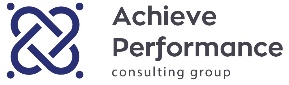 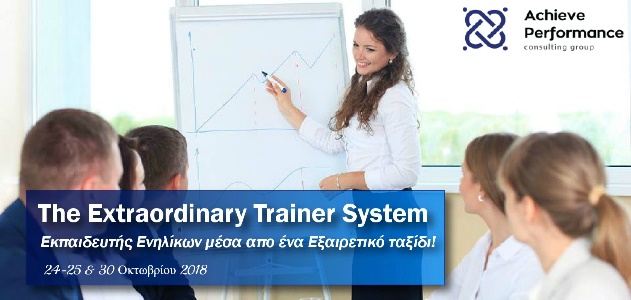 Αίτηση ΣυμμετοχήςΣτοιχεία ΠρογράμματοςΤίτλος Προγράμματος: Extraordinary Trainer SystemΗμερομηνία: 24 – 25 & 30 ΟΚΤΣτοιχεία ΕταιρείαςΕπωνυμία: Επάγγελμα: Διεύθυνση:  ΤΚ - Πόλη: ΔΟΥ - ΑΦΜ:Υπεύθυνος ΕπικοινωνίαςΟνοματεπώνυμο: Τηλέφωνο: Fax: Email:Στοιχεία ΣυμμετεχόντωνΟνοματεπώνυμο                       Θέση                         Ε-mail1)2)3)4)Επιδότηση ΛΑΕΚ